Before Video Recording:During Video Recording:After Video Recording:Resources: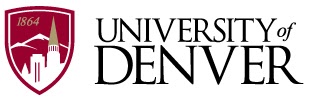 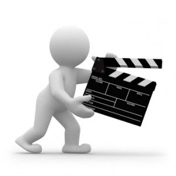  Contact kaltura@du.edu if you have questions or need help.  Creating a Lecture VideoChecklist/TipsCreate your slides and include relevant images to help students visualize your talking points. Create a script, notes and storyboard to help you stay focused and on-time. Make it interesting, keep your audience engaged with interesting facts, stories and humor. Plan on 7-15 minute videos, this helps maintain attention and makes it easier for you to edit later. Learn the basics of video editing and software options (ZOOM, Kaltura, Adobe Spark, Adobe Rush, iMovie etc). Ensure your camera has plenty of storage space and is fully charged.  Test your video and audio equipment to make sure everything is working correctly.Use a good quality microphone to improve audio clarity.If you’re using a web camera, align it to be eye-level. Avoid distracting backgrounds.If you are using a smartphone video camera, turn it horizontally.Have some type of movement (pointer arrows, new images, zooming) on the video every 5-10 to improve audience attention and focus. Use the pause button if you need a break. It doesn’t have to be perfect, small mistakes are normal and sometimes helpful and funny.   Edit the video if necessary using video software: 
-  Add text/graphics, zoom-in on the screen to improve audience attention. 
-  Delete any parts if necessary. Use a video software (Adobe Rush, iMovie) to edit your video.Publish the video to Canvas via My Media. Once in My Media, you can post your video to any Canvas page or the Media Gallery.Visit the Digital Media Center located at our library for video editing help.Show your video to people that can give you constructive feedback.Free background music: http://freemusicarchive.org/curator/Video/https://www.youtube.com/audiolibrary/musicFree images:https://www.flickr.com/creativecommons/https://search.creativecommons.org/